Hillcrest Parking Committ	                                                                                          Hillcrest Parking Committee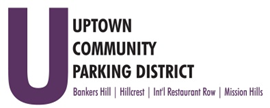                                                                                                             Thursday, April 28, 2022  3 pm -  4 PM	                                                                            Joyce Beers Community Center                                                                                                             3700 Vermont Street 92103Introductions 									Non-agenda public comment 							 
Comments are taken from the public on items that are not on the agenda.               Three minutes per speaker.	Review Minutes – March 2022				 	 Hillcrest “Little Spot”                Bike WaystationExplore Digital:  AccessHillcrest.com and social media presentation:  May 2022 Park Blvd. Bike lanes Bike Rack MaintenanceLight repair on University Avenue Bollards for Mural AlleyWalk Your Wheels DecalsParking Opportunities     Adjourn